Муниципальное бюджетное общеобразовательное учреждение «Ржавецкая средняя общеобразовательная школа»  Прохоровского района Белгородской областиУЧЕБНЫЙ ПЛАНмуниципального бюджетногообщеобразовательного учреждения«Ржавецкая средняя общеобразовательная школа»Прохоровского района Белгородской области,реализующего ФГОС СООна 2022 – 2023 учебный год(11 класс) Пояснительная запискаучебного плана среднего общего образованияМБОУ «Ржавецкая СОШ» Прохоровского района Белгородской областина 2022-2023 учебный год, обеспечивающего реализацию основной образовательной программы среднего общего образования в соответствии с требованиями ФГОС1. Общие положенияУчебный план среднего общего образования МБОУ «Ржавецкая  СОШ»  Прохоровского района Белгородской области на 2022-2023 учебный год обеспечивает реализацию основной образовательной программы среднего общего образования в соответствии с требованиями ФГОС в 11 классе, определяет распределение учебного времени, отводимого на изучение различных предметных областей, учебных  предметов и курсов обязательной части и части, формируемой участниками образовательных отношений, минимальный и максимальный объёмы обязательной нагрузки обучающихся.Учебный план разработан на основе перспективного учебного плана основной образовательной программы среднего общего. Основой разработки учебного плана среднего общего образования на 2022-2023 учебный год являются следующие документы и инструктивно-методические материалы:Федеральный уровень	-Федеральный закон РФ «Об образовании в Российской Федерации» от 29 декабря 2012г. №273 - ФЗ;	-Федеральный государственный образовательный стандарт среднего общего образования (утвержден приказом Минобрнауки РФ от 17.05.2012 г. №413, с изменениями от 29.12.2014 г. №1645, от 31.12.2015 г. №1578);	-Порядок организации и осуществления образовательной деятельности по основным общеобразовательным программам - образовательным программам начального общего, основного общего и среднего общего образования (утвержден приказ Министерства образования и науки Российской Федерации (Минобрнауки России) от 30 августа 2013 г. №1015, с изменениями от 17 июля 2015 года №734);- Постановление Главного государственного санитарного врача РФ от 29.12.2010г. № 189 «Об утверждении СанПиН 2.4.2.2821-10 «Санитарно-эпидемиологические требования к условиям и организации обучения в общеобразовательных учреждениях» (с изменениями от 29.06.2011 г. №85, от 25.12.2013 №72, от 24.11.2015 №81)- Приказ Министерства образования и науки РФ от 31 марта 2014 года № 253 «Об утверждении федерального перечня учебников, рекомендуемых к использованию при реализации имеющих государственную аккредитацию образовательных программ начального общего, основного общего и среднего общего образования» (с последующими изменениями, внесенными приказами от 08.06.2015 г. № 576, от 28.12.2015 г. № 1529, от 21.04.2016 г. № 459)- Приказ министерства образования и науки РФ от 9.06.2016 г. № 699 «Об утверждении перечня организаций, осуществляющих выпуск учебных пособий, которые допускаются к использованию при реализации имеющих государственную аккредитацию образовательных программ начального общего, основного общего, среднего общего образования»- Приказ Министерства образования РФ от 18.07.2002 № 2783 «Об утверждении Концепции профильного обучения на старшей ступени общего образования»- Примерные программы по предметам.Инструктивные и методические материалы- Примерная основная образовательная программа среднего общего образования (одобрена решением федерального научно-методического объединения по общему образованию, протокол от 28.06.2016 №2/816-з)- Письмо Минобрнауки РФ «О методических рекомендациях по реализации элективных курсов» от 04.03.2010г. №03-413- Письмо Минобрнауки РФ «О направлении рекомендаций по организации профильного обучения на основе индивидуальных учебных планов обучающихся» от 20 апреля 2004 года № 14-51-102/13- Письмо Минобрнауки РФ «О методических рекомендациях по вопросам организации профильного обучения» от 04 марта 2010г. №03-412Региональный уровень:- Закон Белгородской области «Об образовании в Белгородской области» (принят Белгородской областной Думой от 31.10.2014 № 314);- Письмо министерства  образования Белгородской области № 17-09/14/1714 от 30 мая 2022 года «О  формировании календарного учебного графика в образовательных организациях области  в 2022-2023 учебном году»Муниципальный уровень:-  Письмо  управления  образования  администрации  Прохоровского  района Белгородской области  от 30.05.2022 г. № 190-19-01-07/1392  «О  формировании календарного учебного графика в образовательных организациях в 2022-2023 учебном году  Школьный уровень 1. Устав муниципального бюджетного общеобразовательного учреждения «Ржавецкая  средняя общеобразовательная школа» Прохоровского района Белгородской области, утвержденный постановлением главы администрации муниципального района «Прохоровский район» Белгородской области 15 июля 2022 года № 524; 2. Лицензия на право ведения образовательной деятельности от 18 ноября 2016 года (регистрационный номер 8391; серия 31Л05-01234-31 № 002335325 ; 3. Свидетельство о государственной аккредитации от 7 марта 2014 года (регистрационный номер 37о7; серия 31А01 № 0000271);4. Основная образовательная программа, утвержденная решением педсовета № 1 от 24 августа 2021года. Содержание и структура учебного плана среднего общего образования в 11 классе определены требованиями федерального государственного образовательного стандарта среднего общего образования, целями, задачами и спецификой образовательной деятельности школы, сформулированными в Уставе, основной образовательной программе среднего общего образования, годовом Плане работы ОУ, программе развития.Образовательная деятельность на уровне среднего общего образования в 11 классе осуществляется в режиме пятидневной учебной недели.1.2. Особенности учебного плана среднего общего образованияУровень среднего общего образования МБОУ «Ржавецкая СОШ» Прохоровского района Белгородской области в 2022-2023 учебном году представлен  11-ым классом, где обучение организовано в соответствии с ФГОС СОО. Общими для включения во все учебные планы являются учебные предметы: «Русский язык», «Литература», «Иностранный язык», «Математика:», «История», «Физическая культура», «Основы безопасности жизнедеятельности», «Родной язык». Особенностью организации образовательной деятельности на уровне среднего общего образования школы в 2022-2023 учебном году является реализация программ углубленного изучения учебных предметов «Право» в 11  классе и «Биология» в 11 классе по выбору обучающихся.Учебный план среднего общего образования на 2022-2023 учебный год включает две части: обязательную и часть, формируемую участниками образовательных отношений. Наполняемость обязательной части определена составом учебных предметов обязательных предметных областей, изучаемых как на базовом, так и на углубленном уровне. Часть, формируемая участниками образовательных отношений, включает курсы, предметы, направленные на реализацию индивидуальных потребностей обучающихся 11-го класса в соответствии с их запросами, а также отражает специфику образовательной деятельности школы. Обучающимся предоставлена возможность выбора как профиля обучения, так и выстраивания индивидуальной образовательной траектории, формируя индивидуальный учебный план.В соответствие с учебным планом МБОУ «Ржавецкая СОШ» в 11 классе на изучение учебного предмета «Математика» отводится 5 часов в неделю. При этом на изучение учебного курса «Алгебра и начала математического анализа» на базовом уровне предусмотрено по 3 часа в неделю, а учебного курса «Геометрия» - по 2 часа в неделю. Соответственно на изучение алгебры и начала математического анализа в 11 классе на базовом уровне отведено 102 часа в год. Поэтому целесообразен выбор авторской программы по алгебре и началом математического анализа С.М. Никольского, М.К. Потапова, Н.Н. Решетникова, А.В. Шевкина / Программы общеобразовательных учреждений. Алгебра и начала математического анализа 10-11 классы, составитель Т.А. Бурмистрова, изд. – Просвещение, 2010 г. / в 10-11 классах по 2 варианту планирования (предусмотрено 3 часа в неделю, всего 102 часа).На изучение Геометрии в 10-11 классах на базовом уровне отводится по 68 часов за год. Поэтому целесообразен выбор авторской программы по геометрии Л.С. Атанасяна, В.Ф. Бутузова, С.Б. Кадомцева / Программы общеобразовательных учреждений. Геометрия 10-11 классы, составитель Т.А. Бурмистрова, изд. – М.: просвещение, 2011 / в 10-11 классах на базовом уровне по 1 варианту планирования. Согласно рекомендациям информационно-разъяснительного письма по преподаванию предмета «Математика» в общеобразовательных учреждениях Белгородской области от 13.09.2016 г № 1088 при увеличении часов по геометрии на базовом уровне, при составлении рабочей программы учитывается следующее: берется авторское планирование для базового уровня (1 вариант – 1,5 часа в неделю) и добавляется 17 часов (0,5 часа в неделю) на изучение проблемных тем курса или на повторение основных тем планиметрии. Таким образом, на изучение учебного курса «Геометрия» отводится 68 часов.  На уровне среднего общего образования в 2022-2023 учебном году образовательная деятельность осуществляется в соответствии с учебными планами следующих профилей:-универсальный: 3 обучающихся  11 класса - с углубленным  изучением учебного предмета «Право» и 1 обучающийся 11 класса с углубленным изучением учебного предмета «Биология».В учебных планах всех профилей обучения обязательная часть в соответствии с требованиями ФГОС СОО представлена в полном объеме. Изучение учебных предметов предметной области «Родной язык и родная литература»  осуществляется через изучение предмета «Родной язык (русский)», «Родная литература (русская)»  в 11 классе по 0, 5 часаЧасы части учебного плана распределены следующим образом: в 11 классе универсального профиля - на углубленное изучение учебного предмета  «Русский язык» отводится 3 часа, предмета «Право» отводится - 2 часа (для 3 обучающихся), 3 часа «Биологии» для 1 обучающегося, а также на изучение на базовом уровне предметов по выбору: география -1 час, обществознание - 2 часа, информатика - 1 час, физика - 2 часа, история – 2 часа, химия – 1 час, биология – 1 час, английский язык – 3 часа, физическая культура – 3 часа, Индивидуальный проект – 1 час, элективных курсов  «Русское правописание: орфография и пунктуация» - 1 час, Анатомия и физиология нервной системы – 1 час.1.3.Формы промежуточной аттестацииПорядок проведения промежуточной аттестации регламентируется Положением о формах, периодичности, порядке текущего контроля успеваемости и промежуточной аттестации МБОУ «Ржавецкая СОШ» Прохоровского района Белгородской области».Промежуточная аттестация на уровне среднего общего образования проводится по всем предметам учебного плана в конце учебного года с аттестационными испытаниями и без аттестационных испытаний.Сроки проведения промежуточной аттестации с аттестационными испытаниями определяются календарным учебным графиком школы на 2022-2023 учебный год.Индивидуальный учебный плансреднего общего образования МБОУ «Ржавецкая СОШ» Прохоровского района Белгородской области на 2022-2023 учебный год, обеспечивающий реализацию основной образовательной программы среднего общего образования в соответствии с требованиями ФГОС обучающейся 11 класса универсального профиля  с углубленным изучением русского языка и биологииФадеева Ариадна Игоревна                                  Индивидуальный учебный плансреднего общего образования МБОУ «Ржавецкая СОШ» Прохоровского района Белгородской области на 2022-2023 учебный год, обеспечивающий реализацию основной образовательной программы среднего общего образования в соответствии с требованиями ФГОС обучающейся 11 класса универсального профиля с углубленным изучением русского языка и права Лапиной Марии Васильевны                                 Индивидуальный учебный плансреднего общего образования МБОУ «Ржавецкая СОШ» Прохоровского района Белгородской области на 2022-2023 учебный год, обеспечивающий реализацию основной образовательной программы среднего общего образования в соответствии с требованиями ФГОС обучающейся 11 класса  универсального профиля с углубленным изучением русского языка и правоЧернова Николая Александровича                                        Индивидуальный учебный плансреднего общего образования МБОУ «Ржавецкая СОШ» Прохоровского района Белгородской области на 2022-2023 учебный год, обеспечивающийреализацию основной образовательной программы среднего общего образования в соответствии с требованиями ФГОС обучающейся 11 классауниверсального профиля с углубленным изучением  русского языка и правоЛашко Карина АлександровнаРассмотренона заседаниипедагогического  совета протокол №1от «30»_августа 2022 г.      Рассмотрено           на заседании            Управляющего  советапротокол  №1от «26»  августа 2022 г. 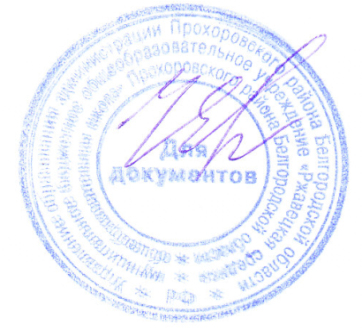 УтвержденоПриказ по МБОУ«Ржавецкая  СОШ»               № 88/9 от «31» августа 2022г. Директор  школы _______________Е ЧерноваПредметная областьУчебный предметОбязательная частьЧасть,формируемая участниками образовательных отношенийФорма обученияРусский язык и литератураРусский язык3УРусский язык и литератураЛитература3БРодной язык и родная литератураРодной (русский) язык0.5БРодной язык и родная литератураРодная (русская) литература0.5БИностранные языкиИностранный язык 3БОбщественные наукиИстория2БОбщественные наукиГеография1БОбщественные наукиОбществознание2БМатематика и информатикаМатематика5БМатематика и информатикаИнформатика1БЕстественные наукиФизика2БЕстественные наукиХимия1БЕстественные наукиБиология3УФизическая культура и основы безопасности жизнедеятельностиФизическая культура3БФизическая культура и основы безопасности жизнедеятельностиОсновы безопасности жизнедеятельности1БИндивидуальный проект1БЭлективный курсРусское правописание: орфография и пунктуация1БЭлективный курсАнатомия и физиология нервной системы1БВсего2212ИТОГО3434Предметная областьУчебный предметОбязательная частьЧасть,формируемая участниками образовательных отношенийФорма обученияРусский язык и литератураРусский язык3УРусский язык и литератураЛитература3БРодной язык и родная литератураРодной (русский) язык0.5БРодной язык и родная литератураРодная (русская) литература0.5БИностранные языкиИностранный язык 3БОбщественные наукиИстория2БОбщественные наукиГеография1БОбщественные наукиПраво2УОбщественные наукиОбществознание2БМатематика и информатикаМатематика5БМатематика и информатикаИнформатика1БЕстественные наукиФизика2БЕстественные наукиХимия1БЕстественные наукиБиология1БФизическая культура и основы безопасности жизнедеятельностиФизическая культура3БФизическая культура и основы безопасности жизнедеятельностиОсновы безопасности жизнедеятельности1БИндивидуальный проект1БЭлективный курсРусское правописание: орфография и пунктуация1БАнатомия и физиология нервной системы 1БВсего2212ИТОГО3434Предметная областьУчебный предметОбязательная частьЧасть,формируемая участниками образовательных отношенийФорма обученияРусский язык и литератураРусский язык3УРусский язык и литератураЛитература3БРодной язык и родная литератураРодной (русский) язык0.5БРодной язык и родная литератураРодная (русская) литература0.5БИностранные языкиИностранный язык 3БОбщественные наукиИстория2БОбщественные наукиГеография1БОбщественные наукиПраво2УОбщественные наукиОбществознание2БМатематика и информатикаМатематика5БМатематика и информатикаИнформатика1БЕстественные наукиФизика2БЕстественные наукиХимия1БЕстественные наукиБиология1БФизическая культура и основы безопасности жизнедеятельностиФизическая культура3БФизическая культура и основы безопасности жизнедеятельностиОсновы безопасности жизнедеятельности1БИндивидуальный проект1БЭлективный курсРусское правописание: орфография и пунктуация1БАнатомия и физиология нервной системы1БВсего2212ИТОГО3434Предметная областьУчебный предметОбязательная частьЧасть,формируемая участниками образовательных отношенийФорма обученияРусский язык и литератураРусский язык3УРусский язык и литератураЛитература3БРодной язык и родная литератураРодной (русский) язык0.5БРодной язык и родная литератураРодная (русская) литература0.5БИностранные языкиИностранный язык 3БОбщественные наукиИстория2БОбщественные наукиГеография1БОбщественные наукиПраво2УОбщественные наукиОбществознание2БМатематика и информатикаМатематика5У Математика и информатикаИнформатика1БЕстественные наукиФизика2БЕстественные наукиХимия1БЕстественные наукиБиология1БЕстественные наукиАстрономияФизическая культура и основы безопасности жизнедеятельностиФизическая культура3БФизическая культура и основы безопасности жизнедеятельностиОсновы безопасности жизнедеятельности1БИндивидуальный проект1БЭлективный курсРусское правописание: орфография и пунктуация1БЭлективный курсАнатомия и физиология нервной системы1БВсего2212ИТОГО3434